	PREDLOGNa podlagi 13. člena Zakona o raziskovalni in razvojni dejavnosti (Uradni list RS, št. 22/06 – uradno prečiščeno besedilo, 61/06 – ZDru-1, 112/07, 9/11 in 57/12 – ZPOP-1A) izdaja Vlada Republike SlovenijeUredbo o spremembah Uredbe o normativih in standardih za določanje sredstev za izvajanje raziskovalne dejavnosti, financirane iz Proračuna Republike Slovenije1. členV Uredbi o normativih in standardih za določanje sredstev za izvajanje raziskovalne dejavnosti, financirane iz Proračuna Republike Slovenije (Uradni list RS, št. 103/11, 56/12, 15/14, 103/15 in 27/17) se v drugem odstavku 17. člena, drugem odstavku 18. člena in drugem odstavku 19. člena besedna zveza »dva razreda« nadomesti z besedno zvezo »tri razrede«.2. členDrugi odstavek 27. člena se spremeni tako, da se glasi: »(2) Število obračunskih točk za posamezne elemente cene glede na kategorijo je:za izvajalce raziskovalnih programov:za izvajalce raziskovalnih projektov:za izvajalce infrastrukturnih programov:«.KONČNA DOLOČBA3. členTa uredba začne veljati naslednji dan po objavi v Uradnem listu Republike Slovenije.Št. Ljubljana, dne … januarja 2018EVA 2017-3330-0077                                                                     Vlada Republike Slovenije                                                                         dr. Miroslav Cerar                                                                   predsednikOBRAZLOŽITEV Zakon o raziskovalni in razvojni dejavnosti (Uradni list RS, št. 22/06 – uradno prečiščeno besedilo, 61/06 – ZDru-1, 112/07, 9/11 in 57/12 – ZPOP-1A) v določbah 13. člena določa, da normative in standarde ter merila za določanje sredstev za financiranje Raziskovalne in inovacijske strategije Slovenije po tem zakonu sprejme Vlada Republike Slovenije na predlog ministra, pristojnega za znanost, oziroma ministra, pristojnega za tehnologijo. Z normativi in standardi se podrobneje določi pogoje, kriterije, merila za določitev obsega sredstev za izvedbo raziskovalnih in razvojnih programov in projektov, ki se izvajajo v okviru Raziskovalne in inovacijske strategije Slovenije in spremljanje ter poraba proračunskih sredstev.Uredba o normativih in standardih za določanje sredstev za izvajanje raziskovalne dejavnosti, financirane iz Proračuna Republike Slovenije (Uradni list RS, št. 103/11, 56/12, 15/14, 103/15 in 27/17; v nadaljevanju: uredba), ki jo je sprejela Vlada Republike Slovenije, določa normative in standarde, kot podlago za določitev obsega sredstev za izvajanje raziskovalne dejavnosti v obliki raziskovalnih programov, raziskovalnih projektov, infrastrukturnih programov, programa usposabljanja mladih raziskovalcev, ustanoviteljskih obveznosti in ostalih povračil v zvezi z delom in drugih osebnih prejemkov, katerih izvajanje se financira iz Proračuna Republike Slovenije, za določitev cene ekvivalenta polne zaposlitve ter za spremljanje in porabo sredstev proračuna.Javna agencija za raziskovalno dejavnost Republike Slovenije (v nadaljevanju: ARRS) je z dopisoma št. 007-2/2017-11 z dne 12.12.2017 in št. 007-2/2017-16 z dne 18.12.2017 na Ministrstvo za izobraževanje, znanost in šport posredovala predlog sprememb in dopolnitev uredbe, z zaprosilom za posredovanje v sprejem Vladi Republike Slovenije.Predlagane spremembe uredbe obsegajo: 1. Spremembo besedila v 17., 18. in 19. členu uredbe, vezano na izračun povprečne plače za financiranje, zvišanje napredovanj iz dveh na tri razredePri izračunu povprečne cene ekvivalenta polne zaposlitve se kot kalkulativni element upoštevajo povprečne plače raziskovalcev, vključenih v raziskovalne programe, raziskovalne projekte in infrastrukturne programe. V obstoječi uredbi je določeno, da se pri izračunu povprečne plače za financiranje v tekočem letu upošteva struktura izvajalcev raziskovalnih programov, raziskovalnih projektov in infrastrukturnih programov v preteklem letu. V izračunu se upošteva naziv raziskovalcev in napredovanje za dva razreda v okviru naziva, dovoljen odstotek mase za izplačilo delovne uspešnosti in napredovanj, ki velja za zaposlene v javnem sektorju, ter povprečno delovno dobo raziskovalcev, vključenih v raziskovalne programe, raziskovalne projekte in infrastrukturne programe. Pogoji, kvalitativni in  kvantitativni kazalniki ter merila in postopek za izvolitev raziskovalcev v raziskovalne nazive v raziskovalnih organizacijah so določeni v Pravilniku (ARRS) o raziskovalnih nazivih (Uradni list RS, št. 126/08, 41/09, 55/11, 80/12, 4/13, 5/17 in 31/17). ARRS na podlagi podatkov o dodeljenih raziskovalnih nazivih ter z upoštevanjem podatkov o delovnih mestih in osnovnih plačnih razredih plačne skupine H (raziskovalna dejavnost) in delno plačne skupine D (šifri delovnega mesta D010001 in D0190001) iz Kataloga funkcij, delovnih mest in nazivov izračuna povprečne plače tako, da skladno z uredbo osnovni plačni razred posameznega delovnega mesta poveča za dva razreda. ARRS je v mesecu oktobru Ministrstvo za javno upravo zaprosila za posredovanje uradnih podatkov o dejanskih plačilnih razredih zaposlenih v raziskovalni dejavnosti in visokošolskem sektorju. Posredovane podatke je ARRS analizirala in ugotovila, da bi bilo povečanje osnovnih plačnih razredov za tri razrede glede na osnovi razred, bližje dejanskemu povprečnemu številu napredovanj pri zaposlenih v raziskovalni dejavnosti. Finančni učinek predlagane spremembe Uredbe v členih 17., 18. in 19. je ocenjen na 2.107.000 evrov. Izračun finančnih posledic spremembe temelji na sistemu izračuna povprečne plače v ceni ekvivalenta polne zaposlitve. Pri izračunu je ARRS izhajala iz dejanskih podatkov o nazivih in obsegih raziskovalcev, vključenih v potekajoče raziskovalne programe, raziskovalne projekte in infrastrukturne projekte.  2. Zvišanje števila točk pri elementu cene za materialne stroške in storitve ter amortizacijo ter skupnih obračunskih točkCena ekvivalenta polne zaposlitve je sestavljena iz  povprečne plače, pripadajočih prispevkov za socialno varnost in stroškov materiala in storitev (materialni stroški) ter amortizacije, torej iz vseh neposrednih stroškov, ki nastanejo pri izvajanju raziskovalne dejavnosti. Višina sredstev za materialne stroške in amortizacijo po posamezni cenovni kategoriji se izračuna na podlagi števila točk iz 27. člena uredbe. Zaradi ohranitev razmerji med vrstami stroškov ARRS predlaga, da se število točk pri posamezni cenovni kategoriji pri materialnih stroških in stroških amortizacije poveča za 4 odstotke (kolikor znaša odstotek učinka spremembe izračuna povprečne plače, ki je obrazložen v prejšnji točki). Zaradi učinkov varčevalnih ukrepov v letu 2012 se je pri potekajočih raziskovalnih programih in projektih, ki so bili skladno z uredbo razvrščeni v cenovne kategorije, višina sofinanciranja znižala za en cenovni razred.  Finančni učinek predlagane spremembe uredbe v 27. členu je ocenjen na 1.366.000 evrov. Izračun finančnih posledic spremembe temelji na sistemu izračuna elementov cene ekvivalenta polne zaposlitve. Pri izračunu je ARRS izhajala iz dejanskih podatkov o obsegih raziskovalcev, vključenih v potekajoče raziskovalne programe, raziskovalne projekte in infrastrukturne projekte.  Raziskovalne organizacije že dalj časa opozarjajo, da povprečna cena ekvivalenta polne zaposlitve ne zadošča za pokritje vseh stroškov, ki nastanejo pri izvajanju raziskovalne dejavnosti. S predlagano spremembo uredbe bi raziskovalnim organizacijam zagotovili dodatna sredstva za pokritje stroškov izvajanja raziskovalne dejavnosti in omogočili boljše pogoje za delovanje in s tem boljše rezultate.  Skupni finančni učinek predlaganih sprememb je ocenjen na 3.473.000 evrov. Povečanje cene ekvivalenta polne zaposlitve je del predvidenih ukrepov, vključenih v zvišanje sredstev za izvajanje raziskovalne dejavnosti za leto 2018 (glede na leto 2017). Sredstva za ta namen so zagotovljena v državnem proračunu za leto 2018.  3. Končna določba določa začetek veljavnosti uredbe.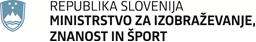 Masarykova cesta 161000 LjubljanaSlovenijae-naslov: gp.mizs@gov.si Masarykova cesta 161000 LjubljanaSlovenijae-naslov: gp.mizs@gov.si Številka: 007-89/2017/27Številka: 007-89/2017/27Ljubljana, 18.1.2018Ljubljana, 18.1.2018EVA: 2017-3330-0077EVA: 2017-3330-0077GENERALNI SEKRETARIAT VLADE REPUBLIKE SLOVENIJEGp.gs@gov.siGENERALNI SEKRETARIAT VLADE REPUBLIKE SLOVENIJEGp.gs@gov.siZADEVA:   Predlog Uredbe o spremembah Uredbe o normativih in standardih za določanje sredstev za izvajanje raziskovalne dejavnosti, financirane iz Proračuna Republike Slovenije – predlog za obravnavoZADEVA:   Predlog Uredbe o spremembah Uredbe o normativih in standardih za določanje sredstev za izvajanje raziskovalne dejavnosti, financirane iz Proračuna Republike Slovenije – predlog za obravnavoZADEVA:   Predlog Uredbe o spremembah Uredbe o normativih in standardih za določanje sredstev za izvajanje raziskovalne dejavnosti, financirane iz Proračuna Republike Slovenije – predlog za obravnavoZADEVA:   Predlog Uredbe o spremembah Uredbe o normativih in standardih za določanje sredstev za izvajanje raziskovalne dejavnosti, financirane iz Proračuna Republike Slovenije – predlog za obravnavo1. Predlog sklepov vlade:1. Predlog sklepov vlade:1. Predlog sklepov vlade:1. Predlog sklepov vlade:Na podlagi 6. in 21. člena Zakona o Vladi Republike Slovenije (Uradni list RS, št. 24/05 – uradno prečiščeno besedilo, 109/08, 38/10 – ZUKN, 8/12, 21/13, 47/13 – ZDU-1G, 65/14 in 55/17) je Vlada Republike Slovenije na seji ….. dne ………… sprejela naslednji sklep:Vlada Republike Slovenije je sprejela Uredbo o  spremembah Uredbe o normativih in standardih za določanje sredstev za izvajanje raziskovalne dejavnosti, financirane iz Proračuna Republike Slovenije in jo objavi v Uradnem listu Republike Slovenije.                                                                                            mag. Lilijana Kozlovič                                                                              GENERALNA SEKRETARKA                                              Sklep prejmejo: 1. Ministrstvo za izobraževanje, znanost in šport, Masarykova cesta 16, 1000 Ljubljana2. Ministrstvo za finance, Župančičeva 3, 1502 Ljubljana3. Služba Vlade Republike Slovenije za zakonodajo, Mestni trg 4, 1000 Ljubljana      4. Ministrstvo za javno upravo, Tržaška cesta 21, 1000 Ljubljana      5. Javna agencija za raziskovalno dejavnost Republike Slovenije, Bleiweisova 30, 1000 LjubljanaNa podlagi 6. in 21. člena Zakona o Vladi Republike Slovenije (Uradni list RS, št. 24/05 – uradno prečiščeno besedilo, 109/08, 38/10 – ZUKN, 8/12, 21/13, 47/13 – ZDU-1G, 65/14 in 55/17) je Vlada Republike Slovenije na seji ….. dne ………… sprejela naslednji sklep:Vlada Republike Slovenije je sprejela Uredbo o  spremembah Uredbe o normativih in standardih za določanje sredstev za izvajanje raziskovalne dejavnosti, financirane iz Proračuna Republike Slovenije in jo objavi v Uradnem listu Republike Slovenije.                                                                                            mag. Lilijana Kozlovič                                                                              GENERALNA SEKRETARKA                                              Sklep prejmejo: 1. Ministrstvo za izobraževanje, znanost in šport, Masarykova cesta 16, 1000 Ljubljana2. Ministrstvo za finance, Župančičeva 3, 1502 Ljubljana3. Služba Vlade Republike Slovenije za zakonodajo, Mestni trg 4, 1000 Ljubljana      4. Ministrstvo za javno upravo, Tržaška cesta 21, 1000 Ljubljana      5. Javna agencija za raziskovalno dejavnost Republike Slovenije, Bleiweisova 30, 1000 LjubljanaNa podlagi 6. in 21. člena Zakona o Vladi Republike Slovenije (Uradni list RS, št. 24/05 – uradno prečiščeno besedilo, 109/08, 38/10 – ZUKN, 8/12, 21/13, 47/13 – ZDU-1G, 65/14 in 55/17) je Vlada Republike Slovenije na seji ….. dne ………… sprejela naslednji sklep:Vlada Republike Slovenije je sprejela Uredbo o  spremembah Uredbe o normativih in standardih za določanje sredstev za izvajanje raziskovalne dejavnosti, financirane iz Proračuna Republike Slovenije in jo objavi v Uradnem listu Republike Slovenije.                                                                                            mag. Lilijana Kozlovič                                                                              GENERALNA SEKRETARKA                                              Sklep prejmejo: 1. Ministrstvo za izobraževanje, znanost in šport, Masarykova cesta 16, 1000 Ljubljana2. Ministrstvo za finance, Župančičeva 3, 1502 Ljubljana3. Služba Vlade Republike Slovenije za zakonodajo, Mestni trg 4, 1000 Ljubljana      4. Ministrstvo za javno upravo, Tržaška cesta 21, 1000 Ljubljana      5. Javna agencija za raziskovalno dejavnost Republike Slovenije, Bleiweisova 30, 1000 LjubljanaNa podlagi 6. in 21. člena Zakona o Vladi Republike Slovenije (Uradni list RS, št. 24/05 – uradno prečiščeno besedilo, 109/08, 38/10 – ZUKN, 8/12, 21/13, 47/13 – ZDU-1G, 65/14 in 55/17) je Vlada Republike Slovenije na seji ….. dne ………… sprejela naslednji sklep:Vlada Republike Slovenije je sprejela Uredbo o  spremembah Uredbe o normativih in standardih za določanje sredstev za izvajanje raziskovalne dejavnosti, financirane iz Proračuna Republike Slovenije in jo objavi v Uradnem listu Republike Slovenije.                                                                                            mag. Lilijana Kozlovič                                                                              GENERALNA SEKRETARKA                                              Sklep prejmejo: 1. Ministrstvo za izobraževanje, znanost in šport, Masarykova cesta 16, 1000 Ljubljana2. Ministrstvo za finance, Župančičeva 3, 1502 Ljubljana3. Služba Vlade Republike Slovenije za zakonodajo, Mestni trg 4, 1000 Ljubljana      4. Ministrstvo za javno upravo, Tržaška cesta 21, 1000 Ljubljana      5. Javna agencija za raziskovalno dejavnost Republike Slovenije, Bleiweisova 30, 1000 Ljubljana2. Predlog za obravnavo predloga zakona po nujnem ali skrajšanem postopku v državnem zboru z obrazložitvijo razlogov:2. Predlog za obravnavo predloga zakona po nujnem ali skrajšanem postopku v državnem zboru z obrazložitvijo razlogov:2. Predlog za obravnavo predloga zakona po nujnem ali skrajšanem postopku v državnem zboru z obrazložitvijo razlogov:2. Predlog za obravnavo predloga zakona po nujnem ali skrajšanem postopku v državnem zboru z obrazložitvijo razlogov:3.a Osebe, odgovorne za strokovno pripravo in usklajenost gradiva:3.a Osebe, odgovorne za strokovno pripravo in usklajenost gradiva:3.a Osebe, odgovorne za strokovno pripravo in usklajenost gradiva:3.a Osebe, odgovorne za strokovno pripravo in usklajenost gradiva:dr. Tomaž Boh, državni sekretarmag. Urban Krajcar, generalni direktor Direktorata za znanostdr. Meta Dobnikar, vodja Sektorja za znanostdr. Tomaž Boh, državni sekretarmag. Urban Krajcar, generalni direktor Direktorata za znanostdr. Meta Dobnikar, vodja Sektorja za znanostdr. Tomaž Boh, državni sekretarmag. Urban Krajcar, generalni direktor Direktorata za znanostdr. Meta Dobnikar, vodja Sektorja za znanostdr. Tomaž Boh, državni sekretarmag. Urban Krajcar, generalni direktor Direktorata za znanostdr. Meta Dobnikar, vodja Sektorja za znanost3.b Zunanji strokovnjaki, ki so sodelovali pri pripravi dela ali celotnega gradiva:3.b Zunanji strokovnjaki, ki so sodelovali pri pripravi dela ali celotnega gradiva:3.b Zunanji strokovnjaki, ki so sodelovali pri pripravi dela ali celotnega gradiva:3.b Zunanji strokovnjaki, ki so sodelovali pri pripravi dela ali celotnega gradiva:4. Predstavniki vlade, ki bodo sodelovali pri delu državnega zbora:4. Predstavniki vlade, ki bodo sodelovali pri delu državnega zbora:4. Predstavniki vlade, ki bodo sodelovali pri delu državnega zbora:4. Predstavniki vlade, ki bodo sodelovali pri delu državnega zbora:5. Kratek povzetek gradiva:5. Kratek povzetek gradiva:5. Kratek povzetek gradiva:5. Kratek povzetek gradiva:Uredba o  spremembah Uredbe o normativih in standardih za določanje sredstev za izvajanje raziskovalne dejavnosti, financirane iz Proračuna Republike Slovenije se nanaša zlasti na spremembo besedila v 17., 18. in 19. členu veljavne uredbe, vezano na izračun povprečne plače za financiranje, zvišanje napredovanj iz dveh na tri razrede, in na zvišanje števila točk pri elementu cene za materialne stroške in storitve ter amortizacijo ter skupnih obračunskih točk.Uredba o  spremembah Uredbe o normativih in standardih za določanje sredstev za izvajanje raziskovalne dejavnosti, financirane iz Proračuna Republike Slovenije se nanaša zlasti na spremembo besedila v 17., 18. in 19. členu veljavne uredbe, vezano na izračun povprečne plače za financiranje, zvišanje napredovanj iz dveh na tri razrede, in na zvišanje števila točk pri elementu cene za materialne stroške in storitve ter amortizacijo ter skupnih obračunskih točk.Uredba o  spremembah Uredbe o normativih in standardih za določanje sredstev za izvajanje raziskovalne dejavnosti, financirane iz Proračuna Republike Slovenije se nanaša zlasti na spremembo besedila v 17., 18. in 19. členu veljavne uredbe, vezano na izračun povprečne plače za financiranje, zvišanje napredovanj iz dveh na tri razrede, in na zvišanje števila točk pri elementu cene za materialne stroške in storitve ter amortizacijo ter skupnih obračunskih točk.Uredba o  spremembah Uredbe o normativih in standardih za določanje sredstev za izvajanje raziskovalne dejavnosti, financirane iz Proračuna Republike Slovenije se nanaša zlasti na spremembo besedila v 17., 18. in 19. členu veljavne uredbe, vezano na izračun povprečne plače za financiranje, zvišanje napredovanj iz dveh na tri razrede, in na zvišanje števila točk pri elementu cene za materialne stroške in storitve ter amortizacijo ter skupnih obračunskih točk.6. Presoja posledic za:6. Presoja posledic za:6. Presoja posledic za:6. Presoja posledic za:a)javnofinančna sredstva nad 40.000 EUR v tekočem in naslednjih treh letihjavnofinančna sredstva nad 40.000 EUR v tekočem in naslednjih treh letihDA/NEb)usklajenost slovenskega pravnega reda s pravnim redom Evropske unijeusklajenost slovenskega pravnega reda s pravnim redom Evropske unijeDA/NEc)administrativne poslediceadministrativne poslediceDA/NEč)gospodarstvo, zlasti mala in srednja podjetja ter konkurenčnost podjetijgospodarstvo, zlasti mala in srednja podjetja ter konkurenčnost podjetijDA/NEd)okolje, vključno s prostorskimi in varstvenimi vidikiokolje, vključno s prostorskimi in varstvenimi vidikiDA/NEe)socialno področjesocialno področjeDA/NEf)dokumente razvojnega načrtovanja:nacionalne dokumente razvojnega načrtovanjarazvojne politike na ravni programov po strukturi razvojne klasifikacije programskega proračunarazvojne dokumente Evropske unije in mednarodnih organizacijdokumente razvojnega načrtovanja:nacionalne dokumente razvojnega načrtovanjarazvojne politike na ravni programov po strukturi razvojne klasifikacije programskega proračunarazvojne dokumente Evropske unije in mednarodnih organizacijDA/NE7.a Predstavitev ocene finančnih posledic nad 40.000 EUR:(Samo če izberete DA pod točko 6.a.)7.a Predstavitev ocene finančnih posledic nad 40.000 EUR:(Samo če izberete DA pod točko 6.a.)7.a Predstavitev ocene finančnih posledic nad 40.000 EUR:(Samo če izberete DA pod točko 6.a.)7.a Predstavitev ocene finančnih posledic nad 40.000 EUR:(Samo če izberete DA pod točko 6.a.)I. Ocena finančnih posledic, ki niso načrtovane v sprejetem proračunuI. Ocena finančnih posledic, ki niso načrtovane v sprejetem proračunuI. Ocena finančnih posledic, ki niso načrtovane v sprejetem proračunuI. Ocena finančnih posledic, ki niso načrtovane v sprejetem proračunuI. Ocena finančnih posledic, ki niso načrtovane v sprejetem proračunuI. Ocena finančnih posledic, ki niso načrtovane v sprejetem proračunuI. Ocena finančnih posledic, ki niso načrtovane v sprejetem proračunuI. Ocena finančnih posledic, ki niso načrtovane v sprejetem proračunuI. Ocena finančnih posledic, ki niso načrtovane v sprejetem proračunuTekoče leto (t)Tekoče leto (t)t + 1t + 2t + 2t + 2t + 3Predvideno povečanje (+) ali zmanjšanje (–) prihodkov državnega proračuna Predvideno povečanje (+) ali zmanjšanje (–) prihodkov državnega proračuna Predvideno povečanje (+) ali zmanjšanje (–) prihodkov občinskih proračunov Predvideno povečanje (+) ali zmanjšanje (–) prihodkov občinskih proračunov Predvideno povečanje (+) ali zmanjšanje (–) odhodkov državnega proračuna Predvideno povečanje (+) ali zmanjšanje (–) odhodkov državnega proračuna Predvideno povečanje (+) ali zmanjšanje (–) odhodkov občinskih proračunovPredvideno povečanje (+) ali zmanjšanje (–) odhodkov občinskih proračunovPredvideno povečanje (+) ali zmanjšanje (–) obveznosti za druga javnofinančna sredstvaPredvideno povečanje (+) ali zmanjšanje (–) obveznosti za druga javnofinančna sredstvaII. Finančne posledice za državni proračunII. Finančne posledice za državni proračunII. Finančne posledice za državni proračunII. Finančne posledice za državni proračunII. Finančne posledice za državni proračunII. Finančne posledice za državni proračunII. Finančne posledice za državni proračunII. Finančne posledice za državni proračunII. Finančne posledice za državni proračunII.a Pravice porabe za izvedbo predlaganih rešitev so zagotovljene:II.a Pravice porabe za izvedbo predlaganih rešitev so zagotovljene:II.a Pravice porabe za izvedbo predlaganih rešitev so zagotovljene:II.a Pravice porabe za izvedbo predlaganih rešitev so zagotovljene:II.a Pravice porabe za izvedbo predlaganih rešitev so zagotovljene:II.a Pravice porabe za izvedbo predlaganih rešitev so zagotovljene:II.a Pravice porabe za izvedbo predlaganih rešitev so zagotovljene:II.a Pravice porabe za izvedbo predlaganih rešitev so zagotovljene:II.a Pravice porabe za izvedbo predlaganih rešitev so zagotovljene:Ime proračunskega uporabnika Šifra in naziv ukrepa, projektaŠifra in naziv ukrepa, projektaŠifra in naziv proračunske postavkeŠifra in naziv proračunske postavkeZnesek za tekoče leto (t)(2018)Znesek za tekoče leto (t)(2018)Znesek za tekoče leto (t)(2018)Znesek za t + 1       (2019)33303330-18-00183330-18-0018160171 Raziskovalno razvojna dejavnost160171 Raziskovalno razvojna dejavnost2.993.5002.993.5002.993.5002.993.50033303330-13-0015(evidenčni projekt),Nov 3330-18-00243330-13-0015(evidenčni projekt),Nov 3330-18-0024160171 Raziskovalno razvojna dejavnost160171 Raziskovalno razvojna dejavnost  479.500  479.500  479.500   479.500SKUPAJSKUPAJSKUPAJSKUPAJSKUPAJII.b Manjkajoče pravice porabe bodo zagotovljene s prerazporeditvijo:II.b Manjkajoče pravice porabe bodo zagotovljene s prerazporeditvijo:II.b Manjkajoče pravice porabe bodo zagotovljene s prerazporeditvijo:II.b Manjkajoče pravice porabe bodo zagotovljene s prerazporeditvijo:II.b Manjkajoče pravice porabe bodo zagotovljene s prerazporeditvijo:II.b Manjkajoče pravice porabe bodo zagotovljene s prerazporeditvijo:II.b Manjkajoče pravice porabe bodo zagotovljene s prerazporeditvijo:II.b Manjkajoče pravice porabe bodo zagotovljene s prerazporeditvijo:II.b Manjkajoče pravice porabe bodo zagotovljene s prerazporeditvijo:Ime proračunskega uporabnika Šifra in naziv ukrepa, projektaŠifra in naziv ukrepa, projektaŠifra in naziv proračunske postavke Šifra in naziv proračunske postavke Znesek za tekoče leto (t)Znesek za tekoče leto (t)Znesek za tekoče leto (t)Znesek za t + 1 SKUPAJSKUPAJSKUPAJSKUPAJSKUPAJII.c Načrtovana nadomestitev zmanjšanih prihodkov in povečanih odhodkov proračuna:II.c Načrtovana nadomestitev zmanjšanih prihodkov in povečanih odhodkov proračuna:II.c Načrtovana nadomestitev zmanjšanih prihodkov in povečanih odhodkov proračuna:II.c Načrtovana nadomestitev zmanjšanih prihodkov in povečanih odhodkov proračuna:II.c Načrtovana nadomestitev zmanjšanih prihodkov in povečanih odhodkov proračuna:II.c Načrtovana nadomestitev zmanjšanih prihodkov in povečanih odhodkov proračuna:II.c Načrtovana nadomestitev zmanjšanih prihodkov in povečanih odhodkov proračuna:II.c Načrtovana nadomestitev zmanjšanih prihodkov in povečanih odhodkov proračuna:II.c Načrtovana nadomestitev zmanjšanih prihodkov in povečanih odhodkov proračuna:Novi prihodkiNovi prihodkiNovi prihodkiZnesek za tekoče leto (t)Znesek za tekoče leto (t)Znesek za tekoče leto (t)Znesek za t + 1Znesek za t + 1Znesek za t + 1SKUPAJSKUPAJSKUPAJOBRAZLOŽITEV: Skupni finančni učinek predlaganih sprememb je ocenjen na 3.473.000 evrov. Povečanje cene ekvivalenta polne zaposlitve je del predvidenih ukrepov, vključenih v zvišanje sredstev za izvajanje raziskovalne dejavnosti za leto 2018 (glede na leto 2017). Sredstva za ta namen so zagotovljena v državnem proračunu za leti 2018 in 2019 na PP160171.  Ker gre za povečanje cene FTE, ki vpliva na vse izvajalce raziskovalnih projektov, raziskovalnih programov in infrastrukturnih programov, je razmerje med konti in posledično ukrepi/projekti/velikimi projekti (UPVP) ocenjeno glede na razmerje iz realizacije leta 2017. V kolikor bodo obsegi (število raziskovalnih ur) pri raziskovalnih projektih, raziskovalnih programih in infrastrukturnih programih v letu 2019 enaki kot letu 2018 bodo tudi finančne posledice spremembe uredbe enake kot v letu 2018. Ocenjujemo, da se obsegi v letu 2019 ne bodo bistveno spremenili.Ocena finančnih posledic, ki niso načrtovane v sprejetem proračunuV zvezi s predlaganim vladnim gradivom se navedejo predvidene spremembe (povečanje, zmanjšanje):prihodkov državnega proračuna in občinskih proračunov,odhodkov državnega proračuna, ki niso načrtovani na ukrepih oziroma projektih sprejetih proračunov,obveznosti za druga javnofinančna sredstva (drugi viri), ki niso načrtovana na ukrepih oziroma projektih sprejetih proračunov.Finančne posledice za državni proračunPrikazane morajo biti finančne posledice za državni proračun, ki so na proračunskih postavkah načrtovane v dinamiki projektov oziroma ukrepov:II.a Pravice porabe za izvedbo predlaganih rešitev so zagotovljene:Navedejo se proračunski uporabnik, ki financira projekt oziroma ukrep; projekt oziroma ukrep, s katerim se bodo dosegli cilji vladnega gradiva, in proračunske postavke (kot proračunski vir financiranja), na katerih so v celoti ali delno zagotovljene pravice porabe (v tem primeru je nujna povezava s točko II.b). Pri uvrstitvi novega projekta oziroma ukrepa v načrt razvojnih programov se navedejo:proračunski uporabnik, ki bo financiral novi projekt oziroma ukrep,projekt oziroma ukrep, s katerim se bodo dosegli cilji vladnega gradiva, in proračunske postavke.Za zagotovitev pravic porabe na proračunskih postavkah, s katerih se bo financiral novi projekt oziroma ukrep, je treba izpolniti tudi točko II.b, saj je za novi projekt oziroma ukrep mogoče zagotoviti pravice porabe le s prerazporeditvijo s proračunskih postavk, s katerih se financirajo že sprejeti oziroma veljavni projekti in ukrepi.II.b Manjkajoče pravice porabe bodo zagotovljene s prerazporeditvijo:Navedejo se proračunski uporabniki, sprejeti (veljavni) ukrepi oziroma projekti, ki jih proračunski uporabnik izvaja, in proračunske postavke tega proračunskega uporabnika, ki so v dinamiki teh projektov oziroma ukrepov ter s katerih se bodo s prerazporeditvijo zagotovile pravice porabe za dodatne aktivnosti pri obstoječih projektih oziroma ukrepih ali novih projektih oziroma ukrepih, navedenih v točki II.a.II.c Načrtovana nadomestitev zmanjšanih prihodkov in povečanih odhodkov proračuna:Če se povečani odhodki (pravice porabe) ne bodo zagotovili tako, kot je določeno v točkah II.a in II.b, je povečanje odhodkov in izdatkov proračuna mogoče na podlagi zakona, ki ureja izvrševanje državnega proračuna (npr. priliv namenskih sredstev EU). Ukrepanje ob zmanjšanju prihodkov in prejemkov proračuna je določeno z zakonom, ki ureja javne finance, in zakonom, ki ureja izvrševanje državnega proračuna.OBRAZLOŽITEV: Skupni finančni učinek predlaganih sprememb je ocenjen na 3.473.000 evrov. Povečanje cene ekvivalenta polne zaposlitve je del predvidenih ukrepov, vključenih v zvišanje sredstev za izvajanje raziskovalne dejavnosti za leto 2018 (glede na leto 2017). Sredstva za ta namen so zagotovljena v državnem proračunu za leti 2018 in 2019 na PP160171.  Ker gre za povečanje cene FTE, ki vpliva na vse izvajalce raziskovalnih projektov, raziskovalnih programov in infrastrukturnih programov, je razmerje med konti in posledično ukrepi/projekti/velikimi projekti (UPVP) ocenjeno glede na razmerje iz realizacije leta 2017. V kolikor bodo obsegi (število raziskovalnih ur) pri raziskovalnih projektih, raziskovalnih programih in infrastrukturnih programih v letu 2019 enaki kot letu 2018 bodo tudi finančne posledice spremembe uredbe enake kot v letu 2018. Ocenjujemo, da se obsegi v letu 2019 ne bodo bistveno spremenili.Ocena finančnih posledic, ki niso načrtovane v sprejetem proračunuV zvezi s predlaganim vladnim gradivom se navedejo predvidene spremembe (povečanje, zmanjšanje):prihodkov državnega proračuna in občinskih proračunov,odhodkov državnega proračuna, ki niso načrtovani na ukrepih oziroma projektih sprejetih proračunov,obveznosti za druga javnofinančna sredstva (drugi viri), ki niso načrtovana na ukrepih oziroma projektih sprejetih proračunov.Finančne posledice za državni proračunPrikazane morajo biti finančne posledice za državni proračun, ki so na proračunskih postavkah načrtovane v dinamiki projektov oziroma ukrepov:II.a Pravice porabe za izvedbo predlaganih rešitev so zagotovljene:Navedejo se proračunski uporabnik, ki financira projekt oziroma ukrep; projekt oziroma ukrep, s katerim se bodo dosegli cilji vladnega gradiva, in proračunske postavke (kot proračunski vir financiranja), na katerih so v celoti ali delno zagotovljene pravice porabe (v tem primeru je nujna povezava s točko II.b). Pri uvrstitvi novega projekta oziroma ukrepa v načrt razvojnih programov se navedejo:proračunski uporabnik, ki bo financiral novi projekt oziroma ukrep,projekt oziroma ukrep, s katerim se bodo dosegli cilji vladnega gradiva, in proračunske postavke.Za zagotovitev pravic porabe na proračunskih postavkah, s katerih se bo financiral novi projekt oziroma ukrep, je treba izpolniti tudi točko II.b, saj je za novi projekt oziroma ukrep mogoče zagotoviti pravice porabe le s prerazporeditvijo s proračunskih postavk, s katerih se financirajo že sprejeti oziroma veljavni projekti in ukrepi.II.b Manjkajoče pravice porabe bodo zagotovljene s prerazporeditvijo:Navedejo se proračunski uporabniki, sprejeti (veljavni) ukrepi oziroma projekti, ki jih proračunski uporabnik izvaja, in proračunske postavke tega proračunskega uporabnika, ki so v dinamiki teh projektov oziroma ukrepov ter s katerih se bodo s prerazporeditvijo zagotovile pravice porabe za dodatne aktivnosti pri obstoječih projektih oziroma ukrepih ali novih projektih oziroma ukrepih, navedenih v točki II.a.II.c Načrtovana nadomestitev zmanjšanih prihodkov in povečanih odhodkov proračuna:Če se povečani odhodki (pravice porabe) ne bodo zagotovili tako, kot je določeno v točkah II.a in II.b, je povečanje odhodkov in izdatkov proračuna mogoče na podlagi zakona, ki ureja izvrševanje državnega proračuna (npr. priliv namenskih sredstev EU). Ukrepanje ob zmanjšanju prihodkov in prejemkov proračuna je določeno z zakonom, ki ureja javne finance, in zakonom, ki ureja izvrševanje državnega proračuna.OBRAZLOŽITEV: Skupni finančni učinek predlaganih sprememb je ocenjen na 3.473.000 evrov. Povečanje cene ekvivalenta polne zaposlitve je del predvidenih ukrepov, vključenih v zvišanje sredstev za izvajanje raziskovalne dejavnosti za leto 2018 (glede na leto 2017). Sredstva za ta namen so zagotovljena v državnem proračunu za leti 2018 in 2019 na PP160171.  Ker gre za povečanje cene FTE, ki vpliva na vse izvajalce raziskovalnih projektov, raziskovalnih programov in infrastrukturnih programov, je razmerje med konti in posledično ukrepi/projekti/velikimi projekti (UPVP) ocenjeno glede na razmerje iz realizacije leta 2017. V kolikor bodo obsegi (število raziskovalnih ur) pri raziskovalnih projektih, raziskovalnih programih in infrastrukturnih programih v letu 2019 enaki kot letu 2018 bodo tudi finančne posledice spremembe uredbe enake kot v letu 2018. Ocenjujemo, da se obsegi v letu 2019 ne bodo bistveno spremenili.Ocena finančnih posledic, ki niso načrtovane v sprejetem proračunuV zvezi s predlaganim vladnim gradivom se navedejo predvidene spremembe (povečanje, zmanjšanje):prihodkov državnega proračuna in občinskih proračunov,odhodkov državnega proračuna, ki niso načrtovani na ukrepih oziroma projektih sprejetih proračunov,obveznosti za druga javnofinančna sredstva (drugi viri), ki niso načrtovana na ukrepih oziroma projektih sprejetih proračunov.Finančne posledice za državni proračunPrikazane morajo biti finančne posledice za državni proračun, ki so na proračunskih postavkah načrtovane v dinamiki projektov oziroma ukrepov:II.a Pravice porabe za izvedbo predlaganih rešitev so zagotovljene:Navedejo se proračunski uporabnik, ki financira projekt oziroma ukrep; projekt oziroma ukrep, s katerim se bodo dosegli cilji vladnega gradiva, in proračunske postavke (kot proračunski vir financiranja), na katerih so v celoti ali delno zagotovljene pravice porabe (v tem primeru je nujna povezava s točko II.b). Pri uvrstitvi novega projekta oziroma ukrepa v načrt razvojnih programov se navedejo:proračunski uporabnik, ki bo financiral novi projekt oziroma ukrep,projekt oziroma ukrep, s katerim se bodo dosegli cilji vladnega gradiva, in proračunske postavke.Za zagotovitev pravic porabe na proračunskih postavkah, s katerih se bo financiral novi projekt oziroma ukrep, je treba izpolniti tudi točko II.b, saj je za novi projekt oziroma ukrep mogoče zagotoviti pravice porabe le s prerazporeditvijo s proračunskih postavk, s katerih se financirajo že sprejeti oziroma veljavni projekti in ukrepi.II.b Manjkajoče pravice porabe bodo zagotovljene s prerazporeditvijo:Navedejo se proračunski uporabniki, sprejeti (veljavni) ukrepi oziroma projekti, ki jih proračunski uporabnik izvaja, in proračunske postavke tega proračunskega uporabnika, ki so v dinamiki teh projektov oziroma ukrepov ter s katerih se bodo s prerazporeditvijo zagotovile pravice porabe za dodatne aktivnosti pri obstoječih projektih oziroma ukrepih ali novih projektih oziroma ukrepih, navedenih v točki II.a.II.c Načrtovana nadomestitev zmanjšanih prihodkov in povečanih odhodkov proračuna:Če se povečani odhodki (pravice porabe) ne bodo zagotovili tako, kot je določeno v točkah II.a in II.b, je povečanje odhodkov in izdatkov proračuna mogoče na podlagi zakona, ki ureja izvrševanje državnega proračuna (npr. priliv namenskih sredstev EU). Ukrepanje ob zmanjšanju prihodkov in prejemkov proračuna je določeno z zakonom, ki ureja javne finance, in zakonom, ki ureja izvrševanje državnega proračuna.OBRAZLOŽITEV: Skupni finančni učinek predlaganih sprememb je ocenjen na 3.473.000 evrov. Povečanje cene ekvivalenta polne zaposlitve je del predvidenih ukrepov, vključenih v zvišanje sredstev za izvajanje raziskovalne dejavnosti za leto 2018 (glede na leto 2017). Sredstva za ta namen so zagotovljena v državnem proračunu za leti 2018 in 2019 na PP160171.  Ker gre za povečanje cene FTE, ki vpliva na vse izvajalce raziskovalnih projektov, raziskovalnih programov in infrastrukturnih programov, je razmerje med konti in posledično ukrepi/projekti/velikimi projekti (UPVP) ocenjeno glede na razmerje iz realizacije leta 2017. V kolikor bodo obsegi (število raziskovalnih ur) pri raziskovalnih projektih, raziskovalnih programih in infrastrukturnih programih v letu 2019 enaki kot letu 2018 bodo tudi finančne posledice spremembe uredbe enake kot v letu 2018. Ocenjujemo, da se obsegi v letu 2019 ne bodo bistveno spremenili.Ocena finančnih posledic, ki niso načrtovane v sprejetem proračunuV zvezi s predlaganim vladnim gradivom se navedejo predvidene spremembe (povečanje, zmanjšanje):prihodkov državnega proračuna in občinskih proračunov,odhodkov državnega proračuna, ki niso načrtovani na ukrepih oziroma projektih sprejetih proračunov,obveznosti za druga javnofinančna sredstva (drugi viri), ki niso načrtovana na ukrepih oziroma projektih sprejetih proračunov.Finančne posledice za državni proračunPrikazane morajo biti finančne posledice za državni proračun, ki so na proračunskih postavkah načrtovane v dinamiki projektov oziroma ukrepov:II.a Pravice porabe za izvedbo predlaganih rešitev so zagotovljene:Navedejo se proračunski uporabnik, ki financira projekt oziroma ukrep; projekt oziroma ukrep, s katerim se bodo dosegli cilji vladnega gradiva, in proračunske postavke (kot proračunski vir financiranja), na katerih so v celoti ali delno zagotovljene pravice porabe (v tem primeru je nujna povezava s točko II.b). Pri uvrstitvi novega projekta oziroma ukrepa v načrt razvojnih programov se navedejo:proračunski uporabnik, ki bo financiral novi projekt oziroma ukrep,projekt oziroma ukrep, s katerim se bodo dosegli cilji vladnega gradiva, in proračunske postavke.Za zagotovitev pravic porabe na proračunskih postavkah, s katerih se bo financiral novi projekt oziroma ukrep, je treba izpolniti tudi točko II.b, saj je za novi projekt oziroma ukrep mogoče zagotoviti pravice porabe le s prerazporeditvijo s proračunskih postavk, s katerih se financirajo že sprejeti oziroma veljavni projekti in ukrepi.II.b Manjkajoče pravice porabe bodo zagotovljene s prerazporeditvijo:Navedejo se proračunski uporabniki, sprejeti (veljavni) ukrepi oziroma projekti, ki jih proračunski uporabnik izvaja, in proračunske postavke tega proračunskega uporabnika, ki so v dinamiki teh projektov oziroma ukrepov ter s katerih se bodo s prerazporeditvijo zagotovile pravice porabe za dodatne aktivnosti pri obstoječih projektih oziroma ukrepih ali novih projektih oziroma ukrepih, navedenih v točki II.a.II.c Načrtovana nadomestitev zmanjšanih prihodkov in povečanih odhodkov proračuna:Če se povečani odhodki (pravice porabe) ne bodo zagotovili tako, kot je določeno v točkah II.a in II.b, je povečanje odhodkov in izdatkov proračuna mogoče na podlagi zakona, ki ureja izvrševanje državnega proračuna (npr. priliv namenskih sredstev EU). Ukrepanje ob zmanjšanju prihodkov in prejemkov proračuna je določeno z zakonom, ki ureja javne finance, in zakonom, ki ureja izvrševanje državnega proračuna.OBRAZLOŽITEV: Skupni finančni učinek predlaganih sprememb je ocenjen na 3.473.000 evrov. Povečanje cene ekvivalenta polne zaposlitve je del predvidenih ukrepov, vključenih v zvišanje sredstev za izvajanje raziskovalne dejavnosti za leto 2018 (glede na leto 2017). Sredstva za ta namen so zagotovljena v državnem proračunu za leti 2018 in 2019 na PP160171.  Ker gre za povečanje cene FTE, ki vpliva na vse izvajalce raziskovalnih projektov, raziskovalnih programov in infrastrukturnih programov, je razmerje med konti in posledično ukrepi/projekti/velikimi projekti (UPVP) ocenjeno glede na razmerje iz realizacije leta 2017. V kolikor bodo obsegi (število raziskovalnih ur) pri raziskovalnih projektih, raziskovalnih programih in infrastrukturnih programih v letu 2019 enaki kot letu 2018 bodo tudi finančne posledice spremembe uredbe enake kot v letu 2018. Ocenjujemo, da se obsegi v letu 2019 ne bodo bistveno spremenili.Ocena finančnih posledic, ki niso načrtovane v sprejetem proračunuV zvezi s predlaganim vladnim gradivom se navedejo predvidene spremembe (povečanje, zmanjšanje):prihodkov državnega proračuna in občinskih proračunov,odhodkov državnega proračuna, ki niso načrtovani na ukrepih oziroma projektih sprejetih proračunov,obveznosti za druga javnofinančna sredstva (drugi viri), ki niso načrtovana na ukrepih oziroma projektih sprejetih proračunov.Finančne posledice za državni proračunPrikazane morajo biti finančne posledice za državni proračun, ki so na proračunskih postavkah načrtovane v dinamiki projektov oziroma ukrepov:II.a Pravice porabe za izvedbo predlaganih rešitev so zagotovljene:Navedejo se proračunski uporabnik, ki financira projekt oziroma ukrep; projekt oziroma ukrep, s katerim se bodo dosegli cilji vladnega gradiva, in proračunske postavke (kot proračunski vir financiranja), na katerih so v celoti ali delno zagotovljene pravice porabe (v tem primeru je nujna povezava s točko II.b). Pri uvrstitvi novega projekta oziroma ukrepa v načrt razvojnih programov se navedejo:proračunski uporabnik, ki bo financiral novi projekt oziroma ukrep,projekt oziroma ukrep, s katerim se bodo dosegli cilji vladnega gradiva, in proračunske postavke.Za zagotovitev pravic porabe na proračunskih postavkah, s katerih se bo financiral novi projekt oziroma ukrep, je treba izpolniti tudi točko II.b, saj je za novi projekt oziroma ukrep mogoče zagotoviti pravice porabe le s prerazporeditvijo s proračunskih postavk, s katerih se financirajo že sprejeti oziroma veljavni projekti in ukrepi.II.b Manjkajoče pravice porabe bodo zagotovljene s prerazporeditvijo:Navedejo se proračunski uporabniki, sprejeti (veljavni) ukrepi oziroma projekti, ki jih proračunski uporabnik izvaja, in proračunske postavke tega proračunskega uporabnika, ki so v dinamiki teh projektov oziroma ukrepov ter s katerih se bodo s prerazporeditvijo zagotovile pravice porabe za dodatne aktivnosti pri obstoječih projektih oziroma ukrepih ali novih projektih oziroma ukrepih, navedenih v točki II.a.II.c Načrtovana nadomestitev zmanjšanih prihodkov in povečanih odhodkov proračuna:Če se povečani odhodki (pravice porabe) ne bodo zagotovili tako, kot je določeno v točkah II.a in II.b, je povečanje odhodkov in izdatkov proračuna mogoče na podlagi zakona, ki ureja izvrševanje državnega proračuna (npr. priliv namenskih sredstev EU). Ukrepanje ob zmanjšanju prihodkov in prejemkov proračuna je določeno z zakonom, ki ureja javne finance, in zakonom, ki ureja izvrševanje državnega proračuna.OBRAZLOŽITEV: Skupni finančni učinek predlaganih sprememb je ocenjen na 3.473.000 evrov. Povečanje cene ekvivalenta polne zaposlitve je del predvidenih ukrepov, vključenih v zvišanje sredstev za izvajanje raziskovalne dejavnosti za leto 2018 (glede na leto 2017). Sredstva za ta namen so zagotovljena v državnem proračunu za leti 2018 in 2019 na PP160171.  Ker gre za povečanje cene FTE, ki vpliva na vse izvajalce raziskovalnih projektov, raziskovalnih programov in infrastrukturnih programov, je razmerje med konti in posledično ukrepi/projekti/velikimi projekti (UPVP) ocenjeno glede na razmerje iz realizacije leta 2017. V kolikor bodo obsegi (število raziskovalnih ur) pri raziskovalnih projektih, raziskovalnih programih in infrastrukturnih programih v letu 2019 enaki kot letu 2018 bodo tudi finančne posledice spremembe uredbe enake kot v letu 2018. Ocenjujemo, da se obsegi v letu 2019 ne bodo bistveno spremenili.Ocena finančnih posledic, ki niso načrtovane v sprejetem proračunuV zvezi s predlaganim vladnim gradivom se navedejo predvidene spremembe (povečanje, zmanjšanje):prihodkov državnega proračuna in občinskih proračunov,odhodkov državnega proračuna, ki niso načrtovani na ukrepih oziroma projektih sprejetih proračunov,obveznosti za druga javnofinančna sredstva (drugi viri), ki niso načrtovana na ukrepih oziroma projektih sprejetih proračunov.Finančne posledice za državni proračunPrikazane morajo biti finančne posledice za državni proračun, ki so na proračunskih postavkah načrtovane v dinamiki projektov oziroma ukrepov:II.a Pravice porabe za izvedbo predlaganih rešitev so zagotovljene:Navedejo se proračunski uporabnik, ki financira projekt oziroma ukrep; projekt oziroma ukrep, s katerim se bodo dosegli cilji vladnega gradiva, in proračunske postavke (kot proračunski vir financiranja), na katerih so v celoti ali delno zagotovljene pravice porabe (v tem primeru je nujna povezava s točko II.b). Pri uvrstitvi novega projekta oziroma ukrepa v načrt razvojnih programov se navedejo:proračunski uporabnik, ki bo financiral novi projekt oziroma ukrep,projekt oziroma ukrep, s katerim se bodo dosegli cilji vladnega gradiva, in proračunske postavke.Za zagotovitev pravic porabe na proračunskih postavkah, s katerih se bo financiral novi projekt oziroma ukrep, je treba izpolniti tudi točko II.b, saj je za novi projekt oziroma ukrep mogoče zagotoviti pravice porabe le s prerazporeditvijo s proračunskih postavk, s katerih se financirajo že sprejeti oziroma veljavni projekti in ukrepi.II.b Manjkajoče pravice porabe bodo zagotovljene s prerazporeditvijo:Navedejo se proračunski uporabniki, sprejeti (veljavni) ukrepi oziroma projekti, ki jih proračunski uporabnik izvaja, in proračunske postavke tega proračunskega uporabnika, ki so v dinamiki teh projektov oziroma ukrepov ter s katerih se bodo s prerazporeditvijo zagotovile pravice porabe za dodatne aktivnosti pri obstoječih projektih oziroma ukrepih ali novih projektih oziroma ukrepih, navedenih v točki II.a.II.c Načrtovana nadomestitev zmanjšanih prihodkov in povečanih odhodkov proračuna:Če se povečani odhodki (pravice porabe) ne bodo zagotovili tako, kot je določeno v točkah II.a in II.b, je povečanje odhodkov in izdatkov proračuna mogoče na podlagi zakona, ki ureja izvrševanje državnega proračuna (npr. priliv namenskih sredstev EU). Ukrepanje ob zmanjšanju prihodkov in prejemkov proračuna je določeno z zakonom, ki ureja javne finance, in zakonom, ki ureja izvrševanje državnega proračuna.OBRAZLOŽITEV: Skupni finančni učinek predlaganih sprememb je ocenjen na 3.473.000 evrov. Povečanje cene ekvivalenta polne zaposlitve je del predvidenih ukrepov, vključenih v zvišanje sredstev za izvajanje raziskovalne dejavnosti za leto 2018 (glede na leto 2017). Sredstva za ta namen so zagotovljena v državnem proračunu za leti 2018 in 2019 na PP160171.  Ker gre za povečanje cene FTE, ki vpliva na vse izvajalce raziskovalnih projektov, raziskovalnih programov in infrastrukturnih programov, je razmerje med konti in posledično ukrepi/projekti/velikimi projekti (UPVP) ocenjeno glede na razmerje iz realizacije leta 2017. V kolikor bodo obsegi (število raziskovalnih ur) pri raziskovalnih projektih, raziskovalnih programih in infrastrukturnih programih v letu 2019 enaki kot letu 2018 bodo tudi finančne posledice spremembe uredbe enake kot v letu 2018. Ocenjujemo, da se obsegi v letu 2019 ne bodo bistveno spremenili.Ocena finančnih posledic, ki niso načrtovane v sprejetem proračunuV zvezi s predlaganim vladnim gradivom se navedejo predvidene spremembe (povečanje, zmanjšanje):prihodkov državnega proračuna in občinskih proračunov,odhodkov državnega proračuna, ki niso načrtovani na ukrepih oziroma projektih sprejetih proračunov,obveznosti za druga javnofinančna sredstva (drugi viri), ki niso načrtovana na ukrepih oziroma projektih sprejetih proračunov.Finančne posledice za državni proračunPrikazane morajo biti finančne posledice za državni proračun, ki so na proračunskih postavkah načrtovane v dinamiki projektov oziroma ukrepov:II.a Pravice porabe za izvedbo predlaganih rešitev so zagotovljene:Navedejo se proračunski uporabnik, ki financira projekt oziroma ukrep; projekt oziroma ukrep, s katerim se bodo dosegli cilji vladnega gradiva, in proračunske postavke (kot proračunski vir financiranja), na katerih so v celoti ali delno zagotovljene pravice porabe (v tem primeru je nujna povezava s točko II.b). Pri uvrstitvi novega projekta oziroma ukrepa v načrt razvojnih programov se navedejo:proračunski uporabnik, ki bo financiral novi projekt oziroma ukrep,projekt oziroma ukrep, s katerim se bodo dosegli cilji vladnega gradiva, in proračunske postavke.Za zagotovitev pravic porabe na proračunskih postavkah, s katerih se bo financiral novi projekt oziroma ukrep, je treba izpolniti tudi točko II.b, saj je za novi projekt oziroma ukrep mogoče zagotoviti pravice porabe le s prerazporeditvijo s proračunskih postavk, s katerih se financirajo že sprejeti oziroma veljavni projekti in ukrepi.II.b Manjkajoče pravice porabe bodo zagotovljene s prerazporeditvijo:Navedejo se proračunski uporabniki, sprejeti (veljavni) ukrepi oziroma projekti, ki jih proračunski uporabnik izvaja, in proračunske postavke tega proračunskega uporabnika, ki so v dinamiki teh projektov oziroma ukrepov ter s katerih se bodo s prerazporeditvijo zagotovile pravice porabe za dodatne aktivnosti pri obstoječih projektih oziroma ukrepih ali novih projektih oziroma ukrepih, navedenih v točki II.a.II.c Načrtovana nadomestitev zmanjšanih prihodkov in povečanih odhodkov proračuna:Če se povečani odhodki (pravice porabe) ne bodo zagotovili tako, kot je določeno v točkah II.a in II.b, je povečanje odhodkov in izdatkov proračuna mogoče na podlagi zakona, ki ureja izvrševanje državnega proračuna (npr. priliv namenskih sredstev EU). Ukrepanje ob zmanjšanju prihodkov in prejemkov proračuna je določeno z zakonom, ki ureja javne finance, in zakonom, ki ureja izvrševanje državnega proračuna.OBRAZLOŽITEV: Skupni finančni učinek predlaganih sprememb je ocenjen na 3.473.000 evrov. Povečanje cene ekvivalenta polne zaposlitve je del predvidenih ukrepov, vključenih v zvišanje sredstev za izvajanje raziskovalne dejavnosti za leto 2018 (glede na leto 2017). Sredstva za ta namen so zagotovljena v državnem proračunu za leti 2018 in 2019 na PP160171.  Ker gre za povečanje cene FTE, ki vpliva na vse izvajalce raziskovalnih projektov, raziskovalnih programov in infrastrukturnih programov, je razmerje med konti in posledično ukrepi/projekti/velikimi projekti (UPVP) ocenjeno glede na razmerje iz realizacije leta 2017. V kolikor bodo obsegi (število raziskovalnih ur) pri raziskovalnih projektih, raziskovalnih programih in infrastrukturnih programih v letu 2019 enaki kot letu 2018 bodo tudi finančne posledice spremembe uredbe enake kot v letu 2018. Ocenjujemo, da se obsegi v letu 2019 ne bodo bistveno spremenili.Ocena finančnih posledic, ki niso načrtovane v sprejetem proračunuV zvezi s predlaganim vladnim gradivom se navedejo predvidene spremembe (povečanje, zmanjšanje):prihodkov državnega proračuna in občinskih proračunov,odhodkov državnega proračuna, ki niso načrtovani na ukrepih oziroma projektih sprejetih proračunov,obveznosti za druga javnofinančna sredstva (drugi viri), ki niso načrtovana na ukrepih oziroma projektih sprejetih proračunov.Finančne posledice za državni proračunPrikazane morajo biti finančne posledice za državni proračun, ki so na proračunskih postavkah načrtovane v dinamiki projektov oziroma ukrepov:II.a Pravice porabe za izvedbo predlaganih rešitev so zagotovljene:Navedejo se proračunski uporabnik, ki financira projekt oziroma ukrep; projekt oziroma ukrep, s katerim se bodo dosegli cilji vladnega gradiva, in proračunske postavke (kot proračunski vir financiranja), na katerih so v celoti ali delno zagotovljene pravice porabe (v tem primeru je nujna povezava s točko II.b). Pri uvrstitvi novega projekta oziroma ukrepa v načrt razvojnih programov se navedejo:proračunski uporabnik, ki bo financiral novi projekt oziroma ukrep,projekt oziroma ukrep, s katerim se bodo dosegli cilji vladnega gradiva, in proračunske postavke.Za zagotovitev pravic porabe na proračunskih postavkah, s katerih se bo financiral novi projekt oziroma ukrep, je treba izpolniti tudi točko II.b, saj je za novi projekt oziroma ukrep mogoče zagotoviti pravice porabe le s prerazporeditvijo s proračunskih postavk, s katerih se financirajo že sprejeti oziroma veljavni projekti in ukrepi.II.b Manjkajoče pravice porabe bodo zagotovljene s prerazporeditvijo:Navedejo se proračunski uporabniki, sprejeti (veljavni) ukrepi oziroma projekti, ki jih proračunski uporabnik izvaja, in proračunske postavke tega proračunskega uporabnika, ki so v dinamiki teh projektov oziroma ukrepov ter s katerih se bodo s prerazporeditvijo zagotovile pravice porabe za dodatne aktivnosti pri obstoječih projektih oziroma ukrepih ali novih projektih oziroma ukrepih, navedenih v točki II.a.II.c Načrtovana nadomestitev zmanjšanih prihodkov in povečanih odhodkov proračuna:Če se povečani odhodki (pravice porabe) ne bodo zagotovili tako, kot je določeno v točkah II.a in II.b, je povečanje odhodkov in izdatkov proračuna mogoče na podlagi zakona, ki ureja izvrševanje državnega proračuna (npr. priliv namenskih sredstev EU). Ukrepanje ob zmanjšanju prihodkov in prejemkov proračuna je določeno z zakonom, ki ureja javne finance, in zakonom, ki ureja izvrševanje državnega proračuna.OBRAZLOŽITEV: Skupni finančni učinek predlaganih sprememb je ocenjen na 3.473.000 evrov. Povečanje cene ekvivalenta polne zaposlitve je del predvidenih ukrepov, vključenih v zvišanje sredstev za izvajanje raziskovalne dejavnosti za leto 2018 (glede na leto 2017). Sredstva za ta namen so zagotovljena v državnem proračunu za leti 2018 in 2019 na PP160171.  Ker gre za povečanje cene FTE, ki vpliva na vse izvajalce raziskovalnih projektov, raziskovalnih programov in infrastrukturnih programov, je razmerje med konti in posledično ukrepi/projekti/velikimi projekti (UPVP) ocenjeno glede na razmerje iz realizacije leta 2017. V kolikor bodo obsegi (število raziskovalnih ur) pri raziskovalnih projektih, raziskovalnih programih in infrastrukturnih programih v letu 2019 enaki kot letu 2018 bodo tudi finančne posledice spremembe uredbe enake kot v letu 2018. Ocenjujemo, da se obsegi v letu 2019 ne bodo bistveno spremenili.Ocena finančnih posledic, ki niso načrtovane v sprejetem proračunuV zvezi s predlaganim vladnim gradivom se navedejo predvidene spremembe (povečanje, zmanjšanje):prihodkov državnega proračuna in občinskih proračunov,odhodkov državnega proračuna, ki niso načrtovani na ukrepih oziroma projektih sprejetih proračunov,obveznosti za druga javnofinančna sredstva (drugi viri), ki niso načrtovana na ukrepih oziroma projektih sprejetih proračunov.Finančne posledice za državni proračunPrikazane morajo biti finančne posledice za državni proračun, ki so na proračunskih postavkah načrtovane v dinamiki projektov oziroma ukrepov:II.a Pravice porabe za izvedbo predlaganih rešitev so zagotovljene:Navedejo se proračunski uporabnik, ki financira projekt oziroma ukrep; projekt oziroma ukrep, s katerim se bodo dosegli cilji vladnega gradiva, in proračunske postavke (kot proračunski vir financiranja), na katerih so v celoti ali delno zagotovljene pravice porabe (v tem primeru je nujna povezava s točko II.b). Pri uvrstitvi novega projekta oziroma ukrepa v načrt razvojnih programov se navedejo:proračunski uporabnik, ki bo financiral novi projekt oziroma ukrep,projekt oziroma ukrep, s katerim se bodo dosegli cilji vladnega gradiva, in proračunske postavke.Za zagotovitev pravic porabe na proračunskih postavkah, s katerih se bo financiral novi projekt oziroma ukrep, je treba izpolniti tudi točko II.b, saj je za novi projekt oziroma ukrep mogoče zagotoviti pravice porabe le s prerazporeditvijo s proračunskih postavk, s katerih se financirajo že sprejeti oziroma veljavni projekti in ukrepi.II.b Manjkajoče pravice porabe bodo zagotovljene s prerazporeditvijo:Navedejo se proračunski uporabniki, sprejeti (veljavni) ukrepi oziroma projekti, ki jih proračunski uporabnik izvaja, in proračunske postavke tega proračunskega uporabnika, ki so v dinamiki teh projektov oziroma ukrepov ter s katerih se bodo s prerazporeditvijo zagotovile pravice porabe za dodatne aktivnosti pri obstoječih projektih oziroma ukrepih ali novih projektih oziroma ukrepih, navedenih v točki II.a.II.c Načrtovana nadomestitev zmanjšanih prihodkov in povečanih odhodkov proračuna:Če se povečani odhodki (pravice porabe) ne bodo zagotovili tako, kot je določeno v točkah II.a in II.b, je povečanje odhodkov in izdatkov proračuna mogoče na podlagi zakona, ki ureja izvrševanje državnega proračuna (npr. priliv namenskih sredstev EU). Ukrepanje ob zmanjšanju prihodkov in prejemkov proračuna je določeno z zakonom, ki ureja javne finance, in zakonom, ki ureja izvrševanje državnega proračuna.7.b Predstavitev ocene finančnih posledic pod 40.000 EUR:(Samo če izberete NE pod točko 6.a.)7.b Predstavitev ocene finančnih posledic pod 40.000 EUR:(Samo če izberete NE pod točko 6.a.)7.b Predstavitev ocene finančnih posledic pod 40.000 EUR:(Samo če izberete NE pod točko 6.a.)7.b Predstavitev ocene finančnih posledic pod 40.000 EUR:(Samo če izberete NE pod točko 6.a.)7.b Predstavitev ocene finančnih posledic pod 40.000 EUR:(Samo če izberete NE pod točko 6.a.)7.b Predstavitev ocene finančnih posledic pod 40.000 EUR:(Samo če izberete NE pod točko 6.a.)7.b Predstavitev ocene finančnih posledic pod 40.000 EUR:(Samo če izberete NE pod točko 6.a.)7.b Predstavitev ocene finančnih posledic pod 40.000 EUR:(Samo če izberete NE pod točko 6.a.)7.b Predstavitev ocene finančnih posledic pod 40.000 EUR:(Samo če izberete NE pod točko 6.a.)8. Predstavitev sodelovanja z združenji občin:8. Predstavitev sodelovanja z združenji občin:8. Predstavitev sodelovanja z združenji občin:8. Predstavitev sodelovanja z združenji občin:8. Predstavitev sodelovanja z združenji občin:8. Predstavitev sodelovanja z združenji občin:8. Predstavitev sodelovanja z združenji občin:8. Predstavitev sodelovanja z združenji občin:8. Predstavitev sodelovanja z združenji občin:Vsebina predloženega gradiva (predpisa) vpliva na:pristojnosti občin,delovanje občin,financiranje občin.Vsebina predloženega gradiva (predpisa) vpliva na:pristojnosti občin,delovanje občin,financiranje občin.Vsebina predloženega gradiva (predpisa) vpliva na:pristojnosti občin,delovanje občin,financiranje občin.Vsebina predloženega gradiva (predpisa) vpliva na:pristojnosti občin,delovanje občin,financiranje občin.Vsebina predloženega gradiva (predpisa) vpliva na:pristojnosti občin,delovanje občin,financiranje občin.Vsebina predloženega gradiva (predpisa) vpliva na:pristojnosti občin,delovanje občin,financiranje občin.Vsebina predloženega gradiva (predpisa) vpliva na:pristojnosti občin,delovanje občin,financiranje občin.DA/NEDA/NEGradivo (predpis) je bilo poslano v mnenje: Skupnosti občin Slovenije SOS: DA/NEZdruženju občin Slovenije ZOS: DA/NEZdruženju mestnih občin Slovenije ZMOS: DA/NEPredlogi in pripombe združenj so bili upoštevani:v celoti,večinoma,delno,niso bili upoštevani.Bistveni predlogi in pripombe, ki niso bili upoštevani.Gradivo (predpis) je bilo poslano v mnenje: Skupnosti občin Slovenije SOS: DA/NEZdruženju občin Slovenije ZOS: DA/NEZdruženju mestnih občin Slovenije ZMOS: DA/NEPredlogi in pripombe združenj so bili upoštevani:v celoti,večinoma,delno,niso bili upoštevani.Bistveni predlogi in pripombe, ki niso bili upoštevani.Gradivo (predpis) je bilo poslano v mnenje: Skupnosti občin Slovenije SOS: DA/NEZdruženju občin Slovenije ZOS: DA/NEZdruženju mestnih občin Slovenije ZMOS: DA/NEPredlogi in pripombe združenj so bili upoštevani:v celoti,večinoma,delno,niso bili upoštevani.Bistveni predlogi in pripombe, ki niso bili upoštevani.Gradivo (predpis) je bilo poslano v mnenje: Skupnosti občin Slovenije SOS: DA/NEZdruženju občin Slovenije ZOS: DA/NEZdruženju mestnih občin Slovenije ZMOS: DA/NEPredlogi in pripombe združenj so bili upoštevani:v celoti,večinoma,delno,niso bili upoštevani.Bistveni predlogi in pripombe, ki niso bili upoštevani.Gradivo (predpis) je bilo poslano v mnenje: Skupnosti občin Slovenije SOS: DA/NEZdruženju občin Slovenije ZOS: DA/NEZdruženju mestnih občin Slovenije ZMOS: DA/NEPredlogi in pripombe združenj so bili upoštevani:v celoti,večinoma,delno,niso bili upoštevani.Bistveni predlogi in pripombe, ki niso bili upoštevani.Gradivo (predpis) je bilo poslano v mnenje: Skupnosti občin Slovenije SOS: DA/NEZdruženju občin Slovenije ZOS: DA/NEZdruženju mestnih občin Slovenije ZMOS: DA/NEPredlogi in pripombe združenj so bili upoštevani:v celoti,večinoma,delno,niso bili upoštevani.Bistveni predlogi in pripombe, ki niso bili upoštevani.Gradivo (predpis) je bilo poslano v mnenje: Skupnosti občin Slovenije SOS: DA/NEZdruženju občin Slovenije ZOS: DA/NEZdruženju mestnih občin Slovenije ZMOS: DA/NEPredlogi in pripombe združenj so bili upoštevani:v celoti,večinoma,delno,niso bili upoštevani.Bistveni predlogi in pripombe, ki niso bili upoštevani.Gradivo (predpis) je bilo poslano v mnenje: Skupnosti občin Slovenije SOS: DA/NEZdruženju občin Slovenije ZOS: DA/NEZdruženju mestnih občin Slovenije ZMOS: DA/NEPredlogi in pripombe združenj so bili upoštevani:v celoti,večinoma,delno,niso bili upoštevani.Bistveni predlogi in pripombe, ki niso bili upoštevani.Gradivo (predpis) je bilo poslano v mnenje: Skupnosti občin Slovenije SOS: DA/NEZdruženju občin Slovenije ZOS: DA/NEZdruženju mestnih občin Slovenije ZMOS: DA/NEPredlogi in pripombe združenj so bili upoštevani:v celoti,večinoma,delno,niso bili upoštevani.Bistveni predlogi in pripombe, ki niso bili upoštevani.9. Predstavitev sodelovanja javnosti:9. Predstavitev sodelovanja javnosti:9. Predstavitev sodelovanja javnosti:9. Predstavitev sodelovanja javnosti:9. Predstavitev sodelovanja javnosti:9. Predstavitev sodelovanja javnosti:9. Predstavitev sodelovanja javnosti:9. Predstavitev sodelovanja javnosti:9. Predstavitev sodelovanja javnosti:Gradivo je bilo predhodno objavljeno na spletni strani predlagatelja:Gradivo je bilo predhodno objavljeno na spletni strani predlagatelja:Gradivo je bilo predhodno objavljeno na spletni strani predlagatelja:Gradivo je bilo predhodno objavljeno na spletni strani predlagatelja:Gradivo je bilo predhodno objavljeno na spletni strani predlagatelja:Gradivo je bilo predhodno objavljeno na spletni strani predlagatelja:Gradivo je bilo predhodno objavljeno na spletni strani predlagatelja:DA/NEDA/NE(Če je odgovor NE, navedite, zakaj ni bilo objavljeno.)(Če je odgovor NE, navedite, zakaj ni bilo objavljeno.)(Če je odgovor NE, navedite, zakaj ni bilo objavljeno.)(Če je odgovor NE, navedite, zakaj ni bilo objavljeno.)(Če je odgovor NE, navedite, zakaj ni bilo objavljeno.)(Če je odgovor NE, navedite, zakaj ni bilo objavljeno.)(Če je odgovor NE, navedite, zakaj ni bilo objavljeno.)(Če je odgovor NE, navedite, zakaj ni bilo objavljeno.)(Če je odgovor NE, navedite, zakaj ni bilo objavljeno.)(Če je odgovor DA, navedite:Datum objave: 18.12.2017 Gradivo je objavljeno na spletnih straneh Ministrstva za izobraževanje, znanost in šport, pod Predlogi predpisov, od 18.12.2017 dalje. Vsled objave gradiva na spletnih straneh Ministrstva za izobraževanje, znanost in šport, pod Predlogi predpisov nismo prejeli pripomb oziroma predlogov. Na E-demokraciji je bilo gradivo objavljeno od 18.12.2017 do 17.1.2018. Vsled objave gradiva na E-demokraciji nismo prejeli pripomb oziroma predlogov. Gradivo je bilo dne 18.12.2017 posredovano tudi Sindikatu vzgoje, izobraževanja, znanosti in kulture Slovenije (SVIZ). Prejeli smo odgovor SVIZ, da so korekcije cen nezadovoljive, vendar predlogu ne nasprotujejo.V razpravo so bili vključeni: nevladne organizacije, predstavniki zainteresirane javnosti,predstavniki strokovne javnosti..Mnenja, predlogi in pripombe z navedbo predlagateljev (imen in priimkov fizičnih oseb, ki niso poslovni subjekti, ne navajajte):Upoštevani so bili:v celoti,večinoma,delno,niso bili upoštevani.Bistvena mnenja, predlogi in pripombe, ki niso bili upoštevani, ter razlogi za neupoštevanje:Poročilo je bilo dano ……………..Javnost je bila vključena v pripravo gradiva v skladu z Zakonom o …, kar je navedeno v predlogu predpisa.)(Če je odgovor DA, navedite:Datum objave: 18.12.2017 Gradivo je objavljeno na spletnih straneh Ministrstva za izobraževanje, znanost in šport, pod Predlogi predpisov, od 18.12.2017 dalje. Vsled objave gradiva na spletnih straneh Ministrstva za izobraževanje, znanost in šport, pod Predlogi predpisov nismo prejeli pripomb oziroma predlogov. Na E-demokraciji je bilo gradivo objavljeno od 18.12.2017 do 17.1.2018. Vsled objave gradiva na E-demokraciji nismo prejeli pripomb oziroma predlogov. Gradivo je bilo dne 18.12.2017 posredovano tudi Sindikatu vzgoje, izobraževanja, znanosti in kulture Slovenije (SVIZ). Prejeli smo odgovor SVIZ, da so korekcije cen nezadovoljive, vendar predlogu ne nasprotujejo.V razpravo so bili vključeni: nevladne organizacije, predstavniki zainteresirane javnosti,predstavniki strokovne javnosti..Mnenja, predlogi in pripombe z navedbo predlagateljev (imen in priimkov fizičnih oseb, ki niso poslovni subjekti, ne navajajte):Upoštevani so bili:v celoti,večinoma,delno,niso bili upoštevani.Bistvena mnenja, predlogi in pripombe, ki niso bili upoštevani, ter razlogi za neupoštevanje:Poročilo je bilo dano ……………..Javnost je bila vključena v pripravo gradiva v skladu z Zakonom o …, kar je navedeno v predlogu predpisa.)(Če je odgovor DA, navedite:Datum objave: 18.12.2017 Gradivo je objavljeno na spletnih straneh Ministrstva za izobraževanje, znanost in šport, pod Predlogi predpisov, od 18.12.2017 dalje. Vsled objave gradiva na spletnih straneh Ministrstva za izobraževanje, znanost in šport, pod Predlogi predpisov nismo prejeli pripomb oziroma predlogov. Na E-demokraciji je bilo gradivo objavljeno od 18.12.2017 do 17.1.2018. Vsled objave gradiva na E-demokraciji nismo prejeli pripomb oziroma predlogov. Gradivo je bilo dne 18.12.2017 posredovano tudi Sindikatu vzgoje, izobraževanja, znanosti in kulture Slovenije (SVIZ). Prejeli smo odgovor SVIZ, da so korekcije cen nezadovoljive, vendar predlogu ne nasprotujejo.V razpravo so bili vključeni: nevladne organizacije, predstavniki zainteresirane javnosti,predstavniki strokovne javnosti..Mnenja, predlogi in pripombe z navedbo predlagateljev (imen in priimkov fizičnih oseb, ki niso poslovni subjekti, ne navajajte):Upoštevani so bili:v celoti,večinoma,delno,niso bili upoštevani.Bistvena mnenja, predlogi in pripombe, ki niso bili upoštevani, ter razlogi za neupoštevanje:Poročilo je bilo dano ……………..Javnost je bila vključena v pripravo gradiva v skladu z Zakonom o …, kar je navedeno v predlogu predpisa.)(Če je odgovor DA, navedite:Datum objave: 18.12.2017 Gradivo je objavljeno na spletnih straneh Ministrstva za izobraževanje, znanost in šport, pod Predlogi predpisov, od 18.12.2017 dalje. Vsled objave gradiva na spletnih straneh Ministrstva za izobraževanje, znanost in šport, pod Predlogi predpisov nismo prejeli pripomb oziroma predlogov. Na E-demokraciji je bilo gradivo objavljeno od 18.12.2017 do 17.1.2018. Vsled objave gradiva na E-demokraciji nismo prejeli pripomb oziroma predlogov. Gradivo je bilo dne 18.12.2017 posredovano tudi Sindikatu vzgoje, izobraževanja, znanosti in kulture Slovenije (SVIZ). Prejeli smo odgovor SVIZ, da so korekcije cen nezadovoljive, vendar predlogu ne nasprotujejo.V razpravo so bili vključeni: nevladne organizacije, predstavniki zainteresirane javnosti,predstavniki strokovne javnosti..Mnenja, predlogi in pripombe z navedbo predlagateljev (imen in priimkov fizičnih oseb, ki niso poslovni subjekti, ne navajajte):Upoštevani so bili:v celoti,večinoma,delno,niso bili upoštevani.Bistvena mnenja, predlogi in pripombe, ki niso bili upoštevani, ter razlogi za neupoštevanje:Poročilo je bilo dano ……………..Javnost je bila vključena v pripravo gradiva v skladu z Zakonom o …, kar je navedeno v predlogu predpisa.)(Če je odgovor DA, navedite:Datum objave: 18.12.2017 Gradivo je objavljeno na spletnih straneh Ministrstva za izobraževanje, znanost in šport, pod Predlogi predpisov, od 18.12.2017 dalje. Vsled objave gradiva na spletnih straneh Ministrstva za izobraževanje, znanost in šport, pod Predlogi predpisov nismo prejeli pripomb oziroma predlogov. Na E-demokraciji je bilo gradivo objavljeno od 18.12.2017 do 17.1.2018. Vsled objave gradiva na E-demokraciji nismo prejeli pripomb oziroma predlogov. Gradivo je bilo dne 18.12.2017 posredovano tudi Sindikatu vzgoje, izobraževanja, znanosti in kulture Slovenije (SVIZ). Prejeli smo odgovor SVIZ, da so korekcije cen nezadovoljive, vendar predlogu ne nasprotujejo.V razpravo so bili vključeni: nevladne organizacije, predstavniki zainteresirane javnosti,predstavniki strokovne javnosti..Mnenja, predlogi in pripombe z navedbo predlagateljev (imen in priimkov fizičnih oseb, ki niso poslovni subjekti, ne navajajte):Upoštevani so bili:v celoti,večinoma,delno,niso bili upoštevani.Bistvena mnenja, predlogi in pripombe, ki niso bili upoštevani, ter razlogi za neupoštevanje:Poročilo je bilo dano ……………..Javnost je bila vključena v pripravo gradiva v skladu z Zakonom o …, kar je navedeno v predlogu predpisa.)(Če je odgovor DA, navedite:Datum objave: 18.12.2017 Gradivo je objavljeno na spletnih straneh Ministrstva za izobraževanje, znanost in šport, pod Predlogi predpisov, od 18.12.2017 dalje. Vsled objave gradiva na spletnih straneh Ministrstva za izobraževanje, znanost in šport, pod Predlogi predpisov nismo prejeli pripomb oziroma predlogov. Na E-demokraciji je bilo gradivo objavljeno od 18.12.2017 do 17.1.2018. Vsled objave gradiva na E-demokraciji nismo prejeli pripomb oziroma predlogov. Gradivo je bilo dne 18.12.2017 posredovano tudi Sindikatu vzgoje, izobraževanja, znanosti in kulture Slovenije (SVIZ). Prejeli smo odgovor SVIZ, da so korekcije cen nezadovoljive, vendar predlogu ne nasprotujejo.V razpravo so bili vključeni: nevladne organizacije, predstavniki zainteresirane javnosti,predstavniki strokovne javnosti..Mnenja, predlogi in pripombe z navedbo predlagateljev (imen in priimkov fizičnih oseb, ki niso poslovni subjekti, ne navajajte):Upoštevani so bili:v celoti,večinoma,delno,niso bili upoštevani.Bistvena mnenja, predlogi in pripombe, ki niso bili upoštevani, ter razlogi za neupoštevanje:Poročilo je bilo dano ……………..Javnost je bila vključena v pripravo gradiva v skladu z Zakonom o …, kar je navedeno v predlogu predpisa.)(Če je odgovor DA, navedite:Datum objave: 18.12.2017 Gradivo je objavljeno na spletnih straneh Ministrstva za izobraževanje, znanost in šport, pod Predlogi predpisov, od 18.12.2017 dalje. Vsled objave gradiva na spletnih straneh Ministrstva za izobraževanje, znanost in šport, pod Predlogi predpisov nismo prejeli pripomb oziroma predlogov. Na E-demokraciji je bilo gradivo objavljeno od 18.12.2017 do 17.1.2018. Vsled objave gradiva na E-demokraciji nismo prejeli pripomb oziroma predlogov. Gradivo je bilo dne 18.12.2017 posredovano tudi Sindikatu vzgoje, izobraževanja, znanosti in kulture Slovenije (SVIZ). Prejeli smo odgovor SVIZ, da so korekcije cen nezadovoljive, vendar predlogu ne nasprotujejo.V razpravo so bili vključeni: nevladne organizacije, predstavniki zainteresirane javnosti,predstavniki strokovne javnosti..Mnenja, predlogi in pripombe z navedbo predlagateljev (imen in priimkov fizičnih oseb, ki niso poslovni subjekti, ne navajajte):Upoštevani so bili:v celoti,večinoma,delno,niso bili upoštevani.Bistvena mnenja, predlogi in pripombe, ki niso bili upoštevani, ter razlogi za neupoštevanje:Poročilo je bilo dano ……………..Javnost je bila vključena v pripravo gradiva v skladu z Zakonom o …, kar je navedeno v predlogu predpisa.)(Če je odgovor DA, navedite:Datum objave: 18.12.2017 Gradivo je objavljeno na spletnih straneh Ministrstva za izobraževanje, znanost in šport, pod Predlogi predpisov, od 18.12.2017 dalje. Vsled objave gradiva na spletnih straneh Ministrstva za izobraževanje, znanost in šport, pod Predlogi predpisov nismo prejeli pripomb oziroma predlogov. Na E-demokraciji je bilo gradivo objavljeno od 18.12.2017 do 17.1.2018. Vsled objave gradiva na E-demokraciji nismo prejeli pripomb oziroma predlogov. Gradivo je bilo dne 18.12.2017 posredovano tudi Sindikatu vzgoje, izobraževanja, znanosti in kulture Slovenije (SVIZ). Prejeli smo odgovor SVIZ, da so korekcije cen nezadovoljive, vendar predlogu ne nasprotujejo.V razpravo so bili vključeni: nevladne organizacije, predstavniki zainteresirane javnosti,predstavniki strokovne javnosti..Mnenja, predlogi in pripombe z navedbo predlagateljev (imen in priimkov fizičnih oseb, ki niso poslovni subjekti, ne navajajte):Upoštevani so bili:v celoti,večinoma,delno,niso bili upoštevani.Bistvena mnenja, predlogi in pripombe, ki niso bili upoštevani, ter razlogi za neupoštevanje:Poročilo je bilo dano ……………..Javnost je bila vključena v pripravo gradiva v skladu z Zakonom o …, kar je navedeno v predlogu predpisa.)(Če je odgovor DA, navedite:Datum objave: 18.12.2017 Gradivo je objavljeno na spletnih straneh Ministrstva za izobraževanje, znanost in šport, pod Predlogi predpisov, od 18.12.2017 dalje. Vsled objave gradiva na spletnih straneh Ministrstva za izobraževanje, znanost in šport, pod Predlogi predpisov nismo prejeli pripomb oziroma predlogov. Na E-demokraciji je bilo gradivo objavljeno od 18.12.2017 do 17.1.2018. Vsled objave gradiva na E-demokraciji nismo prejeli pripomb oziroma predlogov. Gradivo je bilo dne 18.12.2017 posredovano tudi Sindikatu vzgoje, izobraževanja, znanosti in kulture Slovenije (SVIZ). Prejeli smo odgovor SVIZ, da so korekcije cen nezadovoljive, vendar predlogu ne nasprotujejo.V razpravo so bili vključeni: nevladne organizacije, predstavniki zainteresirane javnosti,predstavniki strokovne javnosti..Mnenja, predlogi in pripombe z navedbo predlagateljev (imen in priimkov fizičnih oseb, ki niso poslovni subjekti, ne navajajte):Upoštevani so bili:v celoti,večinoma,delno,niso bili upoštevani.Bistvena mnenja, predlogi in pripombe, ki niso bili upoštevani, ter razlogi za neupoštevanje:Poročilo je bilo dano ……………..Javnost je bila vključena v pripravo gradiva v skladu z Zakonom o …, kar je navedeno v predlogu predpisa.)10. Pri pripravi gradiva so bile upoštevane zahteve iz Resolucije o normativni dejavnosti:10. Pri pripravi gradiva so bile upoštevane zahteve iz Resolucije o normativni dejavnosti:10. Pri pripravi gradiva so bile upoštevane zahteve iz Resolucije o normativni dejavnosti:10. Pri pripravi gradiva so bile upoštevane zahteve iz Resolucije o normativni dejavnosti:10. Pri pripravi gradiva so bile upoštevane zahteve iz Resolucije o normativni dejavnosti:10. Pri pripravi gradiva so bile upoštevane zahteve iz Resolucije o normativni dejavnosti:10. Pri pripravi gradiva so bile upoštevane zahteve iz Resolucije o normativni dejavnosti:DA/NEDA/NE11. Gradivo je uvrščeno v delovni program vlade:11. Gradivo je uvrščeno v delovni program vlade:11. Gradivo je uvrščeno v delovni program vlade:11. Gradivo je uvrščeno v delovni program vlade:11. Gradivo je uvrščeno v delovni program vlade:11. Gradivo je uvrščeno v delovni program vlade:11. Gradivo je uvrščeno v delovni program vlade:DA/NEDA/NEdr. Maja Makovec Brenčič             MinistricaPriloge:Uredba o  spremembah Uredbe o normativih in standardih za določanje sredstev za izvajanje raziskovalne dejavnosti, financirane iz Proračuna Republike SlovenijeObrazložitevdr. Maja Makovec Brenčič             MinistricaPriloge:Uredba o  spremembah Uredbe o normativih in standardih za določanje sredstev za izvajanje raziskovalne dejavnosti, financirane iz Proračuna Republike SlovenijeObrazložitevdr. Maja Makovec Brenčič             MinistricaPriloge:Uredba o  spremembah Uredbe o normativih in standardih za določanje sredstev za izvajanje raziskovalne dejavnosti, financirane iz Proračuna Republike SlovenijeObrazložitevdr. Maja Makovec Brenčič             MinistricaPriloge:Uredba o  spremembah Uredbe o normativih in standardih za določanje sredstev za izvajanje raziskovalne dejavnosti, financirane iz Proračuna Republike SlovenijeObrazložitevdr. Maja Makovec Brenčič             MinistricaPriloge:Uredba o  spremembah Uredbe o normativih in standardih za določanje sredstev za izvajanje raziskovalne dejavnosti, financirane iz Proračuna Republike SlovenijeObrazložitevdr. Maja Makovec Brenčič             MinistricaPriloge:Uredba o  spremembah Uredbe o normativih in standardih za določanje sredstev za izvajanje raziskovalne dejavnosti, financirane iz Proračuna Republike SlovenijeObrazložitevdr. Maja Makovec Brenčič             MinistricaPriloge:Uredba o  spremembah Uredbe o normativih in standardih za določanje sredstev za izvajanje raziskovalne dejavnosti, financirane iz Proračuna Republike SlovenijeObrazložitevdr. Maja Makovec Brenčič             MinistricaPriloge:Uredba o  spremembah Uredbe o normativih in standardih za določanje sredstev za izvajanje raziskovalne dejavnosti, financirane iz Proračuna Republike SlovenijeObrazložitevdr. Maja Makovec Brenčič             MinistricaPriloge:Uredba o  spremembah Uredbe o normativih in standardih za določanje sredstev za izvajanje raziskovalne dejavnosti, financirane iz Proračuna Republike SlovenijeObrazložitevELEMENT CENEABCDEF1.Plača124,05124,05124,05124,05124,05124,052.Prispevki20,0020,0020,0020,0020,0020,003.Materialni stroški in storitve35,3049,7866,2182,8398,70114,554.Amortizacija10,0318,6231,5541,9052,5563,20Obračunske točke189,38212,45241,81268,78295,30321,80ELEMENT CENEABCDEF1.Plača112,93112,93112,93112,93112,93112,932.Prispevki18,1718,1718,1718,1718,1718,173.Materialni stroški in storitve35,3049,7866,2182,8398,70114,554.Amortizacija10,0318,6231,5541,9052,5563,20Obračunske točke176,43199,50228,86255,83282,35308,85ELEMENT CENEABCDEF1.Plača69,4069,4069,4069,4069,4069,402.Prispevki11,1811,1811,1811,1811,1811,18Obračunske točke80,5880,5880,5880,5880,5880,58